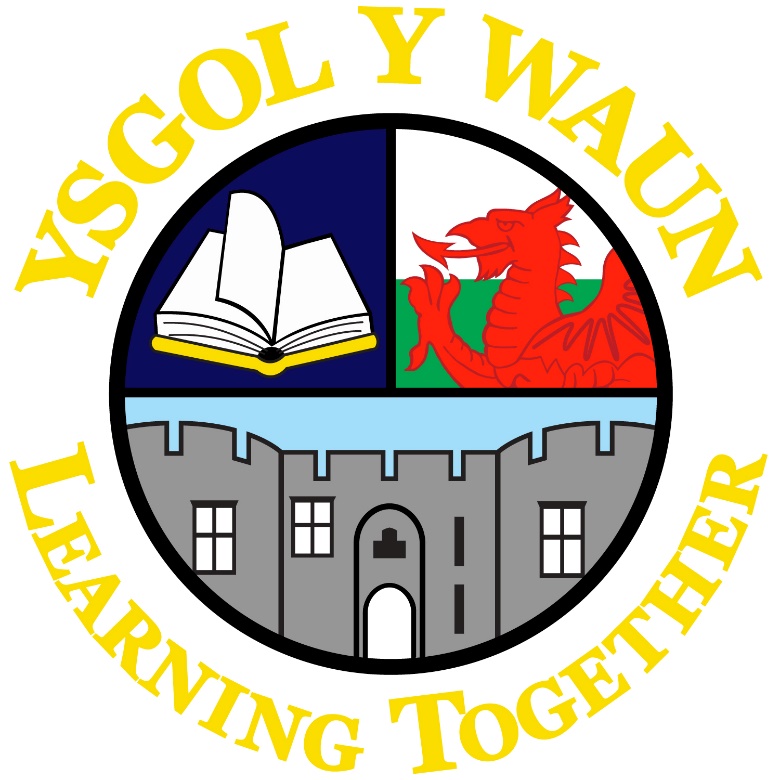 Nurture Group Policy The Six Principles of Nurture Groups1. Children’s learning is understood developmentally 2. The classroom offers a safe base 3. The importance of nurture for the development of self esteem4. Language is a vital means of communication 5. All behaviour is communication 6. The importance of transition in children’s lives Introduction The group provides a modified curriculum in an environment based on the six principles of nurture The group is an intervention for those children who are unable to access learning successfully in their mainstream classrooms The SLT alongside the Nurture staff will decide the frequency and duration of the Nurture sessions based upon the children’s needs, available resources and any other factors which may affect the provision. Typically, this would be several sessions within a week The group caters for between 10-12 children Mrs Edwards ALNCO who has completed The Theory and Practice of Nurture Groups training, runs the group alongside a TA. Our Aims To develop children’s self- esteem To develop children’s social skills To provide a calm environment To build relationships between adults and children To help the children grow in confidence, trust and reliability To provide a secure environment where children learn To provide the children with nurturing care from two caring adults, whose aim is to work towards their successful re-integration To help children learn the consequences of certain behaviours To work in partnership with parents and school staff to ensure consistent approach To provide continuous assessment through the “Boxall Profile” Setting The nurture group meet in “The Orchard” and have sole use of the room when the group meets with as little interruptions as possible. Role of the Nurture team The nurture group is overseen by the SLT Adults are good role models for the children and will demonstrate this with their behaviour and communication with each other To understand that it is through positive and affirming relationships that children understand that they are valued To provide opportunities for children to express their feelings  To deliver a curriculum that is suited to each child’s needs To work as a team and support each other To liaise with the Class Teacher and SLTTo actively work in partnership with parents in the development of their children Role of the SLT To liaise with the Nurture Group team. To be involved in formal reviews as requiredTo support curriculum developmentTo be involved with selection and reintegration. The keep records of individual pupil’s progress To liaise with other professionals when appropriate. Monitoring and review of provision The Nurture Group will be evaluated by SLT Children are assessed prior to joining the group using the Boxall profile and observations from class teachers and nurture staff Individual targets are set for the children and these are circulated to class teachers to ensure a consistent approach Boxall Profiles are completed each term and progress monitored and tracked Referral The SLT will be aware of any children that are to be considered for the group Class teacher will have an informal discussion with parent Nurture staff to speak to parents prior to their child joining the group Reintegration Reintegration will take place when indications suggest the child is ready to join their class full time A timetable of gradual reintegration will be planned, and the child’s progress carefully monitored. Timescales will vary depending on each individual needs